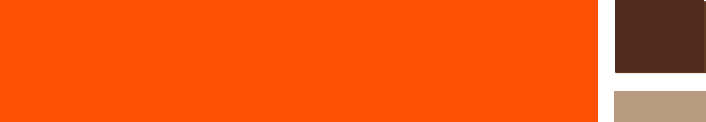 STUDENT NAMEINSTRUMENTassisted byName, instrumentfrom the studio of Professor or Dr. Full Name  – PROGRAM –Work	Composer		(composer dates)Work	Composer Movement with Number	(composer dates) Movement with Number	 Movement with NumberWork	Composer		(composer dates)– intermission –Work	Composer	Movement without Number	(composer dates)	Movement without NumberSunday, February 10, 20238 p.m.Insert Room NameInsert Building NameThis recital is presented in partial fulfillment  of the requirements for the degree of  BACHELOR OF MUSIC IN MUSIC EDUCATIONAudience members are reminded to silence alarm watches, pagers, and cellular phones before the performance. As a matter of courtesy and copyright law, no unauthorized recording or photographing is allowed in the hall. The Moore Musical Arts Center is a nonsmoking facility.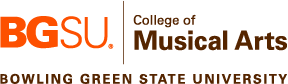 STUDENT NAMEINSTRUMENTassisted byName, instrumentfrom the studio of Professor or Dr. Full Name  – PROGRAM –Work	Composer		(composer dates)Work	ComposerMovement with Number	(composer dates) Movement with Number	 Movement with NumberWork	Composer		(composer dates)– intermission –Work	Composer	Movement without Number	(composer dates)	Movement without NumberSunday, February 10, 20238 p.m.Insert Room NameInsert Building NameThis recital is presented in partial fulfillment  of the requirements for the degree of  BACHELOR OF MUSIC IN MUSIC EDUCATIONAudience members are reminded to silence alarm watches, pagers, and cellular phones before the performance. As a matter of courtesy and copyright law, no unauthorized recording or photographing is allowed in the hall. The Moore Musical Arts Center is a nonsmoking facility. 